Flight Academy Flight Fees      2019-2020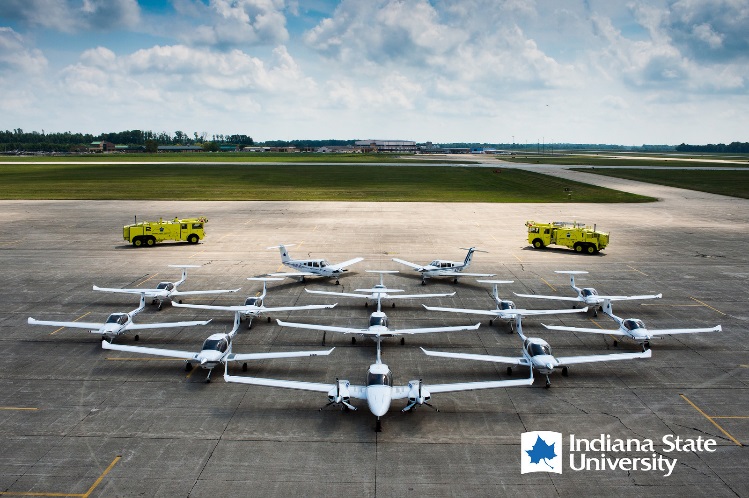 Operational expenses are primarily funded by flight fee income realized through the assessment of flight fees. These fees are non-refundable unless (1) the student drops the respective course for the certification being pursued, or (2) the student completely withdraws from the University. Under these circumstances, unused flight fee income will be refunded as determined by the flying time that was logged. Extenuating circumstances can exist, as may be determined by the Chairperson of the Aviation Department that would allow a student to pay hourly flight fee rates based on aircraft type. An example of an extenuating circumstance would be when a student would need to fly more hours, than provided by the semester rate, for the purpose of correcting deficiencies. Students enrolled in the ISU Professional Pilot Degree Program must accomplish all flight training at the ISU Flight Academy. Additional financial aid that has been granted for flight students through university approved flight courses must be spent for flight training at the ISU Flight Academy.Freshman AVT 142 & AVT 144 students are required to pay full semester rate.   (not eligible for installments)Certificate Type				               Semester 1 Rate			Semester 2 RateNote:  Private Pilot, Instrument, Commercial and Multi-Engine Certificates are the only required certificates.  Additional Certificates listed above are optional.Aircraft Type					Solo Flight Rate/Hour			Dual Flight Rate/HourGround SchoolPrivate PilotAVT 142   $6,603AVT 144   $5,587InstrumentAVT 242   $8,245AVT 244   $9,420CommercialAVT 342   $10,748AVT 344   $11,037Multi-EngineAVT 367  $5,280N/ACertified Flight Instructor 1AVT 442-CFI   $4,240N/ACertified Flight Instructor 11AVT 442  CFII  $4,435N/AMulti-Engine InstructorAVT 446   $3,650N/ATailwheel Elective* AVT 365  $2,305DA20$172$211DA40$221$260DA42$287$326PA28$221$256Super Decathlon$172$211Hourly Instructional Rate$39